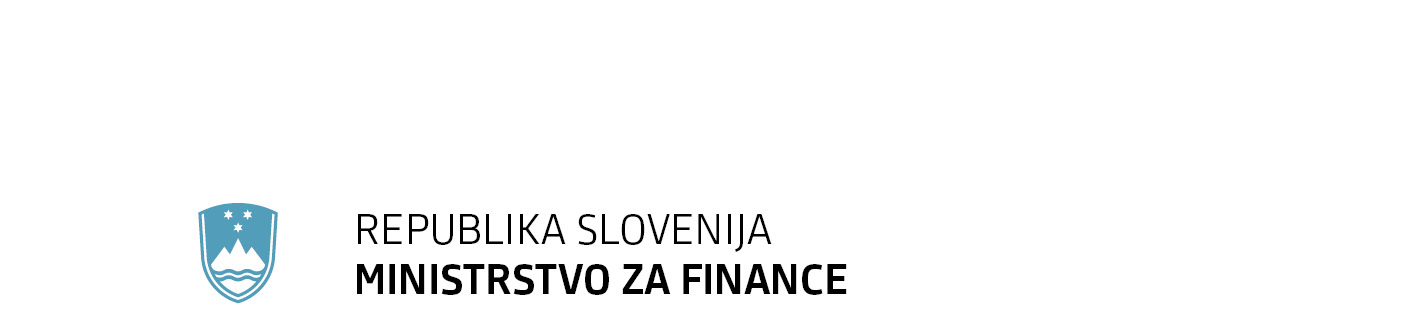 Župančičeva ulica 3, p.p. 644a, 1001 Ljubljana	T: 01-369-6600	F: 01-369-6609	E: gp.mf@gov.si	www.mf.gov.siPRILOGE:- Priloga 1: Predlog sklepa - Priloga 2: Izhodišča za posvetovanja delegacije Republike Slovenije z redno misijo Mednarodnega denarnega sklada po 4. členu statuta Mednarodnega denarnega sklada, 18. do 30. januar 2024Priloga 1SKLEPNa podlagi 2. in 21. člena Zakona o Vladi Republike Slovenije (Uradni list  RS, št. 24/05 – uradno prečiščeno besedilo, 109/08, 38/10 - ZUKN, 8/12, 21/13 in 47/13 – ZDU-1G, 65/14, 55/17 in 163/22) je Vlada Republike Slovenije na .... seji dne .... sprejela naslednji sklep:Vlada Republike Slovenije je sprejela izhodišča za posvetovanja delegacije Republike Slovenije z redno letno misijo Mednarodnega denarnega sklada po 4. členu Statuta Mednarodnega denarnega sklada, ki bodo potekala od 18. do 30. januarja 2024. Vlada Republike Slovenije je za posvetovanja z misijo Mednarodnega denarnega sklada določila člane delegacije, ki na sestankih z misijo predstavljajo stališča Vlade Republike Slovenije:mag. Saša Jazbec, državna sekretarka na Ministrstvu za finance, vodja delegacije; Uroš Vajgl, državni sekretar na Ministrstvu za okolje, podnebje in energijo, član delegacije;Andrej Gnezda, v. d. generalnega direktorja Direktorata za podnebne politike na Ministrstvu za okolje, podnebje in energijo, član delegacije;Igor Feketija, državni sekretar na Ministrstvu za delo, družino, socialne zadeve in enake možnosti, član delegacije;mag. Matevž Hribernik, sekretar na Uradu RS za makroekonomske analize in razvoj, član delegacije.Vlada Republike Slovenije se je seznanila, da bo posvetovanja z misijo Mednarodnega denarnega sklada vodila mag. Tina Žumer, viceguvernerka Banke Slovenije in namestnica guvernerja Republike Slovenije v Mednarodnem denarnem skladu. Članica delegacije Banke Slovenije bo tudi mag. Eva Ribič, Analitsko raziskovalni center, Mednarodni odnosi. Vlada Republike Slovenije nalaga ministrom, direktorjem uradov in drugim predstavnikom Vlade Republike Slovenije, da zagotovijo udeležbo strokovnjakov na posameznih delovnih sestankih ter tekom posvetovanj nudijo potrebno podporo in informacije pri obravnavi specifičnih tem s področja njihovega dela.  V posvetovanja se v okviru tem, ki zajemajo njihovo delo, vključujejo tudi predstojniki drugih državnih organov Republike Slovenije.Delegacija po zaključku posvetovanj o njihovi vsebini in rezultatih poroča Vladi Republike Slovenije.Barbara Kolenko HelblGENERALNA SEKRETARKA VLADEPriloga 2Izhodišča za posvetovanja delegacije Republike Slovenije z redno misijo Mednarodnega denarnega sklada po 4. členu statuta Mednarodnega denarnega sklada, 18. do 30. januar 2024 I. Namen Skladno z Zakonom o članstvu Republike Slovenije v Mednarodnem denarnem skladu – ZCMDS (Ur. I. RS 2/93, 70/98 in 29/10; v nadaljevanju: zakon) je Republika Slovenija od 15. januarja 1993 polnopravna članica Mednarodnega denarnega sklada (v nadaljevanju: MDS). Zakon v 8. členu določa, da Republiko Slovenijo v MDS predstavlja guverner Banke Slovenije kot guverner MDS, na podlagi 2. člena zakona pa v Sloveniji veljajo določbe Statuta MDS (Articles of Agreement) z močjo zakona. MDS skladno s 4. členom Statuta MDS redno nadzira izpolnjevanje statutarnih in drugih obveznosti svojih članic. Za izvedbo nadzora mora država članica zagotoviti MDS vse potrebne informacije. MDS praviloma ocenjuje skladnost ravnanja držav s 4. členom Statuta na podlagi rednih letnih posvetovanj s posamezno državo članico. Letošnja redna posvetovanja, ki bodo potekala med 18. in 30. januarjem 2024, tako predstavljajo nadaljevanje pogovorov ob t. i. posvetovalnem obisku, ki je potekal maja 2023. Organizacijo obiska misije MDS vodi Banka Slovenije, ki je skladno z 8. členom zakona pooblaščena za sodelovanje s to mednarodno finančno institucijo. V pogovorih bodo obravnavane širše teme, od makroekonomskega stanja in razmer v finančnem sektorju, do vprašanj upravljanja javnih financ ter okvira za vodenje gospodarske politike. Po opravljenih posvetovanjih bo misija MDS pripravila zaključno poročilo, ki ga bo obravnaval Odbor izvršnih direktorjev MDS. II. Program obiska Misijo MDS bo vodil g. Donal McGettigan, v njej pa bodo kot člani sodelovali še g. Rossen Alexandrov Rozenov, ga. Magali Pinat in ga. Saioa Armendariz. Misija bo najprej opravila pogovore s predstavniki Banke Slovenije in Ministrstva za finance glede aktualnega makroekonomskega položaja, razmer v finančnem sektorju in usmeritev javnofinančne in ekonomske politike Vlade Republike Slovenije v prihodnjem obdobju, nato pa se bo srečala tudi s predstavniki drugih resornih ministrstev, Državnega zbora Republike Slovenije, vladnih služb, finančnih institucij in nekaterih gospodarskih subjektov ter na tej podlagi pripravila oceno stanja v Sloveniji.III. Teme pogovorov Misija MDS bo v okviru letošnjih posvetovanj obravnavala naslednje teme:aktualna gospodarska gibanja,finančni sektor,fiskalna politika,strukturna vprašanja in tveganja povezana s podnebnimi spremembamipogled na prihodnje izzive Slovenije.V zvezi z napovedanimi temami so v nadaljevanju predstavljene nekatere ključne ugotovitve o trenutnem stanju v Republiki Sloveniji, ki jih bodo predstavniki Slovenije izpostavili v okviru napovedanih srečanj z misijo MDS.Urad za makroekonomske analize in razvoj (UMAR) v Jesenski napovedi gospodarskih gibanj 2023 ugotavlja, da se gospodarska aktivnost evrskega območja po skromni rasti v prvi polovici leta, v tretjem četrtletju umirja. Realni bruto domači proizvod (BDP) se je v prvem in drugem četrtletju tekoče povečal za 0,1 %. V obeh četrtletjih je zasebna potrošnja ostala nespremenjena, investicije v osnovna sredstva pa so se povečale. Prispevek neto izvoza se je v prvem četrtletju povečal in v drugem zmanjšal. Umirjanje v prvi polovici leta je bilo predvsem povezano s šibkim povpraševanjem in zaostrovanjem pogojev financiranja. Razpoložljivi kazalniki nakazujejo možen upad aktivnosti evrskega območja v tretjem četrtletju, predvsem kot posledica nadaljnjega krčenja aktivnosti v predelovalnih dejavnostih, avgusta pa je upadla tudi aktivnost v storitvenih dejavnostih. Tudi svetovna gospodarska aktivnost je, po robustni rasti v prvi polovici leta, v tretjem četrtletju izgubila zagon ob vse šibkejši svetovni trgovini in nadaljnjem zaostrovanju denarne politike v večini razvitih držav. Mednarodne institucije v zadnjih napovedih za 2023 pričakujejo skromno gospodarsko rast v evrskem območju in zmerno krepitev v prihodnjih dveh letih. Po letošnji umiritvi naj bi se rast BDP evrskega območja ob stabilnejših razmerah na energetskih trgih, visoki zaposlenosti in krepitvi rasti plač ter odpravi težav v dobavnih verigah postopno povišala. Popuščanje inflacijskih pritiskov bo krepilo rast razpoložljivega prihodka, kar bo spodbujalo zasebno potrošnjo, ki bo glavno gonilo gospodarske rasti v prihodnjih dveh letih. UMAR za Slovenijo v Jesenski napovedi gospodarskih gibanj 2023 predvideva 1,6-odstotno realno rast BDP. Gospodarska rast se letos umirja, zlasti v izvoznem delu gospodarstva, nižja kot lani je tudi rast zasebne potrošnje, nadaljuje pa se rast investicij v zgradbe in objekte. Na gibanja vpliva zlasti gospodarsko ohlajanje v najpomembnejših trgovinskih partnericah, ki je izrazitejše od pričakovanega spomladi. Rast izvoza blaga in storitev bo letos nekoliko zaostajala za rastjo tujega povpraševanja. Odpravljanje posledic avgustovskih poplav bo na aktivnost v gradbeništvu vplivalo spodbudno. Sicer pa bo neposreden negativen vpliv poplav na aktivnost predelovalnih dejavnosti in transporta ter izvoza po oceni UMAR prehoden in, kljub veliki prizadetosti na lokalnih ravneh, na makroekonomski ravni ne bo velik. Rast zasebne potrošnje bo nižja kot lani, pričakuje pa se, da se bo v drugi polovici leta zmerno povečevala, na kar bodo vplivali visoka zaposlenost, nadaljnja zmerna realna rast plač ter vladni ukrepi za blažitev rasti cen energentov in odpravo posledic naravnih nesreč, v manjši meri pa tudi nadomestitve poškodovanih proizvodov v avgustovskih poplavah. V letu 2024 UMAR pričakuje ponovno nekoliko višjo rast BDP, in sicer v višini 2,8 %. S postopno višjo rastjo tujega povpraševanja pričakuje ponovno rast izvoza in krepitev rasti dodane vrednosti v predelovalnih dejavnostih, nadaljevala se bo rast storitvene menjave. Za leto 2024 napoveduje nadaljnjo rast investicij, spodbujeno s sanacijo in obnovo po letošnjih poplavah in ponovno rastjo podjetniških investicij v opremo in stroje. Rast zaposlenosti in upadanje brezposelnosti se bosta do konca letošnjega leta še umirjala, veliko pomanjkanje delovne sile pa tudi v prihodnjih letih ne bo dopuščalo vidnejše rasti zaposlenosti. V nadaljevanju leta se bo po pričakovanjih UMAR inflacija še naprej umirjala, a manj izrazito kot v preteklih mesecih. Na 2 % bi se lahko postopoma znižala šele konec leta 2025. Primanjkljaj konsolidirane bilance javnega financiranja je bil z 848,2 mio evrov v letošnjih desetih mesecih za 462 mio evrov višji kot v enakem obdobju lani. Prihodki so bili v desetih mesecih medletno višji za 5,6%. Glavnino rasti letos predstavljajo prihodki iz socialnih prispevkov, ki so okrepljeni zaradi višje rasti plač, rast davčnih prihodkov pa je upočasnjena zaradi umirjanja gospodarske aktivnosti in znižanja davčnih obremenitev, z izjemo trošarin, ki so se na področju energentov, po znižanjih v predhodnih letih, do oktobra večinoma zviševale. Med prihodki so bila medletno nižja le prejeta sredstva iz EU, ki pa se bodo do konca leta zaradi pričakovanega priliva na podlagi drugega zahtevka za plačilo iz mehanizma za okrevanje in odpornost povečala. Odhodki so bili v desetih mesecih medletno višji za 7,9 %. Rast odhodkov je letos višja kot lani, na kar vpliva tudi dinamika ukrepov za blaženje posledic covida in energetske draginje v preteklih letih. Letošnja rast odhodkov izhaja pretežno iz plač in drugih prejemkov iz dela, na katere je vplival lanski dogovor o dvigu plač v javnem sektorju, povečanih subvencij podjetjem za blaženje posledic energetske draginje ter sanacije po poplavah. Izplačila ukrepov za blaženje energetske draginje in ukrepi za sanacijo po poplavah vplivajo tudi na letošnjo rast transferjev posameznikom in gospodinjstvom. Za zadnja dva meseca leta se pričakuje večji primanjkljaj konsolidirane bilance kot v septembru in oktobru, ko je skupaj znašal 49,3 mio evrov. Na to bodo vplivali povečani izdatki občin na podlagi predplačil, ki so jih iz državnega proračuna oktobra prejele v povezavi s sanacijo po poplavah, zaključevanje črpanja finančne perspektive 2014– 2020 ter izplačila nekaterih ukrepov za blaženje draginje ob koncu leta (višji izdatki za pokojnine).Odpornost bančnega sistema z vidika solventnosti in dobičkonosnosti sistema ostaja srednja. Banka Slovenije ocenjuje, da povečevanje dohodkov bank, ki izvira iz hitre krepitve neto obrestnih prihodkov, trenutno povečuje odpornost bank. Iz tega naslova lahko v letu 2023 pričakujemo dodatne pozitivne učinke na dobičkonosnost in tudi na solventnost. Ugodna gibanja dobičkonosnosti v letu 2022 so se odrazila tudi v količniku skupne kapitalske ustreznosti, saj so banke del dobičkov že razporedile med zadržane oziroma v druge rezerve. Trenutno dober solventnostni položaj bank se lahko v prihodnje zniža zaradi morebitnega povečanja izpostavljenosti kreditnemu tveganju in dodatne davčne obremenitve bank, ki bo negativno vplivala na prihodnjo rast regulatornega kapitala. Količniki skupne kapitalske ustreznosti na konsolidirani podlagi so se v letu 2023 povečali pri več kot treh četrtinah bank, pri vseh bankah pa presegajo minimalno določenega. Dobiček bank pred obdavčitvijo je letos nadpovprečno visok. V prvem polletju 2023 je znašal 533 mio evrov in za 151 % presegel lanskega v enakem obdobju, donosnost na kapital pred obdavčitvijo pa dosega dvakratnik vrednosti zadnjih let. K medletnemu povečanju dobička je prispevalo povečanje neto dohodka za 321 mio evrov, ki je izviralo iz povečanja neto obresti za 338 mio evrov. Neto oblikovanje oslabitev in rezervacij je tudi v prvi polovici leta 2023 ostalo nizko in je bilo z 21 mio evrov primerljivo z enakim obdobjem preteklega leta (23 mio evrov). Donosnost na kapital pred obdavčitvijo se je posledično močno zvišala in dosegla 21,4 %, medtem ko je povprečje predhodnih petih let znašalo 11 %.Številka: 547-5/2024/1Številka: 547-5/2024/1Ljubljana, 29. 12. 2023Ljubljana, 29. 12. 2023GENERALNI SEKRETARIAT VLADE REPUBLIKE SLOVENIJEGp.gs@gov.siGENERALNI SEKRETARIAT VLADE REPUBLIKE SLOVENIJEGp.gs@gov.siZADEVA: Izhodišča za posvetovanja delegacije Republike Slovenije z redno misijo Mednarodnega denarnega sklada po 4. členu statuta Mednarodnega denarnega sklada, 18. do 30. januar 2024 – predlog za obravnavoZADEVA: Izhodišča za posvetovanja delegacije Republike Slovenije z redno misijo Mednarodnega denarnega sklada po 4. členu statuta Mednarodnega denarnega sklada, 18. do 30. januar 2024 – predlog za obravnavoZADEVA: Izhodišča za posvetovanja delegacije Republike Slovenije z redno misijo Mednarodnega denarnega sklada po 4. členu statuta Mednarodnega denarnega sklada, 18. do 30. januar 2024 – predlog za obravnavoZADEVA: Izhodišča za posvetovanja delegacije Republike Slovenije z redno misijo Mednarodnega denarnega sklada po 4. členu statuta Mednarodnega denarnega sklada, 18. do 30. januar 2024 – predlog za obravnavo1. Predlog sklepov vlade:1. Predlog sklepov vlade:1. Predlog sklepov vlade:1. Predlog sklepov vlade:Na podlagi 2. in 21. člena Zakona o Vladi Republike Slovenije (Uradni list  RS, št. 24/05 – uradno prečiščeno besedilo, 109/08, 38/10 - ZUKN, 8/12, 21/13 in 47/13 – ZDU-1G, 65/14, 55/17 in 163/22) je Vlada Republike Slovenije na .... seji dne .... sprejela naslednji sklep:1. Vlada Republike Slovenije je sprejela izhodišča za posvetovanja delegacije Republike Slovenije z redno letno misijo Mednarodnega denarnega sklada po 4. členu Statuta Mednarodnega denarnega sklada, ki bodo potekala od 18. do 30. januarja 2024. 2. Vlada Republike Slovenije je za posvetovanja z misijo Mednarodnega denarnega sklada določila člane delegacije, ki na sestankih z misijo predstavljajo stališča Vlade Republike Slovenije:- mag. Saša Jazbec, državna sekretarka na Ministrstvu za finance, vodja delegacije; - Uroš Vajgl, državni sekretar na Ministrstvu za okolje, podnebje in energijo, član delegacije;- Andrej Gnezda, v. d. generalnega direktorja Direktorata za podnebne politike na Ministrstvu za okolje, podnebje in energijo, član delegacije;- Igor Feketija, državni sekretar na Ministrstvu za delo, družino, socialne zadeve in enake možnosti, član delegacije;- mag. Matevž Hribernik, sekretar na Uradu RS za makroekonomske analize in razvoj, član delegacije.3. Vlada Republike Slovenije se je seznanila, da bo posvetovanja z misijo Mednarodnega denarnega sklada vodila mag. Tina Žumer, viceguvernerka Banke Slovenije in namestnica guvernerja Republike Slovenije v Mednarodnem denarnem skladu. Članica delegacije Banke Slovenije bo tudi mag. Eva Ribič, Analitsko raziskovalni center, Mednarodni odnosi. 4. Vlada Republike Slovenije nalaga ministrom, direktorjem uradov in drugim predstavnikom Vlade Republike Slovenije, da zagotovijo udeležbo strokovnjakov na posameznih delovnih sestankih ter tekom posvetovanj nudijo potrebno podporo in informacije pri obravnavi specifičnih tem s področja njihovega dela.  5. V posvetovanja se v okviru tem, ki zajemajo njihovo delo, vključujejo tudi predstojniki drugih državnih organov Republike Slovenije.6. Delegacija po zaključku posvetovanj o njihovi vsebini in rezultatih poroča Vladi Republike Slovenije.                  Barbara Kolenko Helbl                 GENERALNA SEKRETARKA VLADE Sklep prejmejo:Ministrstvo za finance, Ministrstvo za delo, družino, socialne zadeve in enake možnosti,Ministrstvo za okolje, podnebje in energijo, Urad Republike Slovenije za makroekonomske analize in razvoj,Banka Slovenije,Ministrstvo za zunanje zadeve,Generalni sekretariat Vlade Republike Slovenije,Služba Vlade Republike Slovenije za zakonodajo.Na podlagi 2. in 21. člena Zakona o Vladi Republike Slovenije (Uradni list  RS, št. 24/05 – uradno prečiščeno besedilo, 109/08, 38/10 - ZUKN, 8/12, 21/13 in 47/13 – ZDU-1G, 65/14, 55/17 in 163/22) je Vlada Republike Slovenije na .... seji dne .... sprejela naslednji sklep:1. Vlada Republike Slovenije je sprejela izhodišča za posvetovanja delegacije Republike Slovenije z redno letno misijo Mednarodnega denarnega sklada po 4. členu Statuta Mednarodnega denarnega sklada, ki bodo potekala od 18. do 30. januarja 2024. 2. Vlada Republike Slovenije je za posvetovanja z misijo Mednarodnega denarnega sklada določila člane delegacije, ki na sestankih z misijo predstavljajo stališča Vlade Republike Slovenije:- mag. Saša Jazbec, državna sekretarka na Ministrstvu za finance, vodja delegacije; - Uroš Vajgl, državni sekretar na Ministrstvu za okolje, podnebje in energijo, član delegacije;- Andrej Gnezda, v. d. generalnega direktorja Direktorata za podnebne politike na Ministrstvu za okolje, podnebje in energijo, član delegacije;- Igor Feketija, državni sekretar na Ministrstvu za delo, družino, socialne zadeve in enake možnosti, član delegacije;- mag. Matevž Hribernik, sekretar na Uradu RS za makroekonomske analize in razvoj, član delegacije.3. Vlada Republike Slovenije se je seznanila, da bo posvetovanja z misijo Mednarodnega denarnega sklada vodila mag. Tina Žumer, viceguvernerka Banke Slovenije in namestnica guvernerja Republike Slovenije v Mednarodnem denarnem skladu. Članica delegacije Banke Slovenije bo tudi mag. Eva Ribič, Analitsko raziskovalni center, Mednarodni odnosi. 4. Vlada Republike Slovenije nalaga ministrom, direktorjem uradov in drugim predstavnikom Vlade Republike Slovenije, da zagotovijo udeležbo strokovnjakov na posameznih delovnih sestankih ter tekom posvetovanj nudijo potrebno podporo in informacije pri obravnavi specifičnih tem s področja njihovega dela.  5. V posvetovanja se v okviru tem, ki zajemajo njihovo delo, vključujejo tudi predstojniki drugih državnih organov Republike Slovenije.6. Delegacija po zaključku posvetovanj o njihovi vsebini in rezultatih poroča Vladi Republike Slovenije.                  Barbara Kolenko Helbl                 GENERALNA SEKRETARKA VLADE Sklep prejmejo:Ministrstvo za finance, Ministrstvo za delo, družino, socialne zadeve in enake možnosti,Ministrstvo za okolje, podnebje in energijo, Urad Republike Slovenije za makroekonomske analize in razvoj,Banka Slovenije,Ministrstvo za zunanje zadeve,Generalni sekretariat Vlade Republike Slovenije,Služba Vlade Republike Slovenije za zakonodajo.Na podlagi 2. in 21. člena Zakona o Vladi Republike Slovenije (Uradni list  RS, št. 24/05 – uradno prečiščeno besedilo, 109/08, 38/10 - ZUKN, 8/12, 21/13 in 47/13 – ZDU-1G, 65/14, 55/17 in 163/22) je Vlada Republike Slovenije na .... seji dne .... sprejela naslednji sklep:1. Vlada Republike Slovenije je sprejela izhodišča za posvetovanja delegacije Republike Slovenije z redno letno misijo Mednarodnega denarnega sklada po 4. členu Statuta Mednarodnega denarnega sklada, ki bodo potekala od 18. do 30. januarja 2024. 2. Vlada Republike Slovenije je za posvetovanja z misijo Mednarodnega denarnega sklada določila člane delegacije, ki na sestankih z misijo predstavljajo stališča Vlade Republike Slovenije:- mag. Saša Jazbec, državna sekretarka na Ministrstvu za finance, vodja delegacije; - Uroš Vajgl, državni sekretar na Ministrstvu za okolje, podnebje in energijo, član delegacije;- Andrej Gnezda, v. d. generalnega direktorja Direktorata za podnebne politike na Ministrstvu za okolje, podnebje in energijo, član delegacije;- Igor Feketija, državni sekretar na Ministrstvu za delo, družino, socialne zadeve in enake možnosti, član delegacije;- mag. Matevž Hribernik, sekretar na Uradu RS za makroekonomske analize in razvoj, član delegacije.3. Vlada Republike Slovenije se je seznanila, da bo posvetovanja z misijo Mednarodnega denarnega sklada vodila mag. Tina Žumer, viceguvernerka Banke Slovenije in namestnica guvernerja Republike Slovenije v Mednarodnem denarnem skladu. Članica delegacije Banke Slovenije bo tudi mag. Eva Ribič, Analitsko raziskovalni center, Mednarodni odnosi. 4. Vlada Republike Slovenije nalaga ministrom, direktorjem uradov in drugim predstavnikom Vlade Republike Slovenije, da zagotovijo udeležbo strokovnjakov na posameznih delovnih sestankih ter tekom posvetovanj nudijo potrebno podporo in informacije pri obravnavi specifičnih tem s področja njihovega dela.  5. V posvetovanja se v okviru tem, ki zajemajo njihovo delo, vključujejo tudi predstojniki drugih državnih organov Republike Slovenije.6. Delegacija po zaključku posvetovanj o njihovi vsebini in rezultatih poroča Vladi Republike Slovenije.                  Barbara Kolenko Helbl                 GENERALNA SEKRETARKA VLADE Sklep prejmejo:Ministrstvo za finance, Ministrstvo za delo, družino, socialne zadeve in enake možnosti,Ministrstvo za okolje, podnebje in energijo, Urad Republike Slovenije za makroekonomske analize in razvoj,Banka Slovenije,Ministrstvo za zunanje zadeve,Generalni sekretariat Vlade Republike Slovenije,Služba Vlade Republike Slovenije za zakonodajo.Na podlagi 2. in 21. člena Zakona o Vladi Republike Slovenije (Uradni list  RS, št. 24/05 – uradno prečiščeno besedilo, 109/08, 38/10 - ZUKN, 8/12, 21/13 in 47/13 – ZDU-1G, 65/14, 55/17 in 163/22) je Vlada Republike Slovenije na .... seji dne .... sprejela naslednji sklep:1. Vlada Republike Slovenije je sprejela izhodišča za posvetovanja delegacije Republike Slovenije z redno letno misijo Mednarodnega denarnega sklada po 4. členu Statuta Mednarodnega denarnega sklada, ki bodo potekala od 18. do 30. januarja 2024. 2. Vlada Republike Slovenije je za posvetovanja z misijo Mednarodnega denarnega sklada določila člane delegacije, ki na sestankih z misijo predstavljajo stališča Vlade Republike Slovenije:- mag. Saša Jazbec, državna sekretarka na Ministrstvu za finance, vodja delegacije; - Uroš Vajgl, državni sekretar na Ministrstvu za okolje, podnebje in energijo, član delegacije;- Andrej Gnezda, v. d. generalnega direktorja Direktorata za podnebne politike na Ministrstvu za okolje, podnebje in energijo, član delegacije;- Igor Feketija, državni sekretar na Ministrstvu za delo, družino, socialne zadeve in enake možnosti, član delegacije;- mag. Matevž Hribernik, sekretar na Uradu RS za makroekonomske analize in razvoj, član delegacije.3. Vlada Republike Slovenije se je seznanila, da bo posvetovanja z misijo Mednarodnega denarnega sklada vodila mag. Tina Žumer, viceguvernerka Banke Slovenije in namestnica guvernerja Republike Slovenije v Mednarodnem denarnem skladu. Članica delegacije Banke Slovenije bo tudi mag. Eva Ribič, Analitsko raziskovalni center, Mednarodni odnosi. 4. Vlada Republike Slovenije nalaga ministrom, direktorjem uradov in drugim predstavnikom Vlade Republike Slovenije, da zagotovijo udeležbo strokovnjakov na posameznih delovnih sestankih ter tekom posvetovanj nudijo potrebno podporo in informacije pri obravnavi specifičnih tem s področja njihovega dela.  5. V posvetovanja se v okviru tem, ki zajemajo njihovo delo, vključujejo tudi predstojniki drugih državnih organov Republike Slovenije.6. Delegacija po zaključku posvetovanj o njihovi vsebini in rezultatih poroča Vladi Republike Slovenije.                  Barbara Kolenko Helbl                 GENERALNA SEKRETARKA VLADE Sklep prejmejo:Ministrstvo za finance, Ministrstvo za delo, družino, socialne zadeve in enake možnosti,Ministrstvo za okolje, podnebje in energijo, Urad Republike Slovenije za makroekonomske analize in razvoj,Banka Slovenije,Ministrstvo za zunanje zadeve,Generalni sekretariat Vlade Republike Slovenije,Služba Vlade Republike Slovenije za zakonodajo.2. Predlog za obravnavo predloga zakona po nujnem ali skrajšanem postopku v državnem zboru z obrazložitvijo razlogov:2. Predlog za obravnavo predloga zakona po nujnem ali skrajšanem postopku v državnem zboru z obrazložitvijo razlogov:2. Predlog za obravnavo predloga zakona po nujnem ali skrajšanem postopku v državnem zboru z obrazložitvijo razlogov:2. Predlog za obravnavo predloga zakona po nujnem ali skrajšanem postopku v državnem zboru z obrazložitvijo razlogov:////3.a Osebe, odgovorne za strokovno pripravo in usklajenost gradiva:3.a Osebe, odgovorne za strokovno pripravo in usklajenost gradiva:3.a Osebe, odgovorne za strokovno pripravo in usklajenost gradiva:3.a Osebe, odgovorne za strokovno pripravo in usklajenost gradiva:- Urška Cvelbar, generalna direktorica, Ministrstvo za finance;- mag. Robert Petek, vodja Sektorja za bančništvo, Ministrstvo za finance;- Irena Ferkulj, sekretarka v Sektorju za bančništvo, Ministrstvo za finance.- Urška Cvelbar, generalna direktorica, Ministrstvo za finance;- mag. Robert Petek, vodja Sektorja za bančništvo, Ministrstvo za finance;- Irena Ferkulj, sekretarka v Sektorju za bančništvo, Ministrstvo za finance.- Urška Cvelbar, generalna direktorica, Ministrstvo za finance;- mag. Robert Petek, vodja Sektorja za bančništvo, Ministrstvo za finance;- Irena Ferkulj, sekretarka v Sektorju za bančništvo, Ministrstvo za finance.- Urška Cvelbar, generalna direktorica, Ministrstvo za finance;- mag. Robert Petek, vodja Sektorja za bančništvo, Ministrstvo za finance;- Irena Ferkulj, sekretarka v Sektorju za bančništvo, Ministrstvo za finance.3.b Zunanji strokovnjaki, ki so sodelovali pri pripravi dela ali celotnega gradiva:3.b Zunanji strokovnjaki, ki so sodelovali pri pripravi dela ali celotnega gradiva:3.b Zunanji strokovnjaki, ki so sodelovali pri pripravi dela ali celotnega gradiva:3.b Zunanji strokovnjaki, ki so sodelovali pri pripravi dela ali celotnega gradiva:////4. Predstavniki vlade, ki bodo sodelovali pri delu državnega zbora:4. Predstavniki vlade, ki bodo sodelovali pri delu državnega zbora:4. Predstavniki vlade, ki bodo sodelovali pri delu državnega zbora:4. Predstavniki vlade, ki bodo sodelovali pri delu državnega zbora:////5. Kratek povzetek gradiva:5. Kratek povzetek gradiva:5. Kratek povzetek gradiva:5. Kratek povzetek gradiva:////6. Presoja posledic za:6. Presoja posledic za:6. Presoja posledic za:6. Presoja posledic za:a)javnofinančna sredstva nad 40.000 EUR v tekočem in naslednjih treh letihjavnofinančna sredstva nad 40.000 EUR v tekočem in naslednjih treh letihNEb)usklajenost slovenskega pravnega reda s pravnim redom Evropske unijeusklajenost slovenskega pravnega reda s pravnim redom Evropske unijeNEc)administrativne poslediceadministrativne poslediceNEč)gospodarstvo, zlasti mala in srednja podjetja ter konkurenčnost podjetijgospodarstvo, zlasti mala in srednja podjetja ter konkurenčnost podjetijNEd)okolje, vključno s prostorskimi in varstvenimi vidikiokolje, vključno s prostorskimi in varstvenimi vidikiNEe)socialno področjesocialno področjeNEf)dokumente razvojnega načrtovanja:nacionalne dokumente razvojnega načrtovanjarazvojne politike na ravni programov po strukturi razvojne klasifikacije programskega proračunarazvojne dokumente Evropske unije in mednarodnih organizacijdokumente razvojnega načrtovanja:nacionalne dokumente razvojnega načrtovanjarazvojne politike na ravni programov po strukturi razvojne klasifikacije programskega proračunarazvojne dokumente Evropske unije in mednarodnih organizacijNE7.a Predstavitev ocene finančnih posledic nad 40.000 EUR:/7.a Predstavitev ocene finančnih posledic nad 40.000 EUR:/7.a Predstavitev ocene finančnih posledic nad 40.000 EUR:/7.a Predstavitev ocene finančnih posledic nad 40.000 EUR:/I. Ocena finančnih posledic, ki niso načrtovane v sprejetem proračunuI. Ocena finančnih posledic, ki niso načrtovane v sprejetem proračunuI. Ocena finančnih posledic, ki niso načrtovane v sprejetem proračunuI. Ocena finančnih posledic, ki niso načrtovane v sprejetem proračunuI. Ocena finančnih posledic, ki niso načrtovane v sprejetem proračunuI. Ocena finančnih posledic, ki niso načrtovane v sprejetem proračunuI. Ocena finančnih posledic, ki niso načrtovane v sprejetem proračunuI. Ocena finančnih posledic, ki niso načrtovane v sprejetem proračunuI. Ocena finančnih posledic, ki niso načrtovane v sprejetem proračunuTekoče leto (t)Tekoče leto (t)t + 1t + 2t + 2t + 2t + 3Predvideno povečanje (+) ali zmanjšanje (–) prihodkov državnega proračuna Predvideno povečanje (+) ali zmanjšanje (–) prihodkov državnega proračuna II. Finančne posledice za državni proračunII. Finančne posledice za državni proračunII. Finančne posledice za državni proračunII. Finančne posledice za državni proračunII. Finančne posledice za državni proračunII. Finančne posledice za državni proračunII. Finančne posledice za državni proračunII. Finančne posledice za državni proračunII. Finančne posledice za državni proračunII.a Pravice porabe za izvedbo predlaganih rešitev so zagotovljene:II.a Pravice porabe za izvedbo predlaganih rešitev so zagotovljene:II.a Pravice porabe za izvedbo predlaganih rešitev so zagotovljene:II.a Pravice porabe za izvedbo predlaganih rešitev so zagotovljene:II.a Pravice porabe za izvedbo predlaganih rešitev so zagotovljene:II.a Pravice porabe za izvedbo predlaganih rešitev so zagotovljene:II.a Pravice porabe za izvedbo predlaganih rešitev so zagotovljene:II.a Pravice porabe za izvedbo predlaganih rešitev so zagotovljene:II.a Pravice porabe za izvedbo predlaganih rešitev so zagotovljene:Ime proračunskega uporabnika Šifra in naziv ukrepa, projektaŠifra in naziv ukrepa, projektaŠifra in naziv proračunske postavkeŠifra in naziv proračunske postavkeZnesek za tekoče leto (t)Znesek za tekoče leto (t)Znesek za tekoče leto (t)Znesek za t + 1SKUPAJSKUPAJSKUPAJSKUPAJSKUPAJII.b Manjkajoče pravice porabe bodo zagotovljene s prerazporeditvijo:II.b Manjkajoče pravice porabe bodo zagotovljene s prerazporeditvijo:II.b Manjkajoče pravice porabe bodo zagotovljene s prerazporeditvijo:II.b Manjkajoče pravice porabe bodo zagotovljene s prerazporeditvijo:II.b Manjkajoče pravice porabe bodo zagotovljene s prerazporeditvijo:II.b Manjkajoče pravice porabe bodo zagotovljene s prerazporeditvijo:II.b Manjkajoče pravice porabe bodo zagotovljene s prerazporeditvijo:II.b Manjkajoče pravice porabe bodo zagotovljene s prerazporeditvijo:II.b Manjkajoče pravice porabe bodo zagotovljene s prerazporeditvijo:Ime proračunskega uporabnika Šifra in naziv ukrepa, projektaŠifra in naziv ukrepa, projektaŠifra in naziv proračunske postavke Šifra in naziv proračunske postavke Znesek za tekoče leto (t)Znesek za tekoče leto (t)Znesek za tekoče leto (t)Znesek za t + 1 SKUPAJSKUPAJSKUPAJSKUPAJSKUPAJII.c Načrtovana nadomestitev zmanjšanih prihodkov in povečanih odhodkov proračuna:II.c Načrtovana nadomestitev zmanjšanih prihodkov in povečanih odhodkov proračuna:II.c Načrtovana nadomestitev zmanjšanih prihodkov in povečanih odhodkov proračuna:II.c Načrtovana nadomestitev zmanjšanih prihodkov in povečanih odhodkov proračuna:II.c Načrtovana nadomestitev zmanjšanih prihodkov in povečanih odhodkov proračuna:II.c Načrtovana nadomestitev zmanjšanih prihodkov in povečanih odhodkov proračuna:II.c Načrtovana nadomestitev zmanjšanih prihodkov in povečanih odhodkov proračuna:II.c Načrtovana nadomestitev zmanjšanih prihodkov in povečanih odhodkov proračuna:II.c Načrtovana nadomestitev zmanjšanih prihodkov in povečanih odhodkov proračuna:Novi prihodkiNovi prihodkiNovi prihodkiZnesek za tekoče leto (t)Znesek za tekoče leto (t)Znesek za tekoče leto (t)Znesek za t + 1Znesek za t + 1Znesek za t + 1SKUPAJSKUPAJSKUPAJ7.b Predstavitev ocene finančnih posledic pod 40.000 EUR:Gradivo ne prinaša finančnih posledic za proračun RS.7.b Predstavitev ocene finančnih posledic pod 40.000 EUR:Gradivo ne prinaša finančnih posledic za proračun RS.7.b Predstavitev ocene finančnih posledic pod 40.000 EUR:Gradivo ne prinaša finančnih posledic za proračun RS.7.b Predstavitev ocene finančnih posledic pod 40.000 EUR:Gradivo ne prinaša finančnih posledic za proračun RS.7.b Predstavitev ocene finančnih posledic pod 40.000 EUR:Gradivo ne prinaša finančnih posledic za proračun RS.7.b Predstavitev ocene finančnih posledic pod 40.000 EUR:Gradivo ne prinaša finančnih posledic za proračun RS.7.b Predstavitev ocene finančnih posledic pod 40.000 EUR:Gradivo ne prinaša finančnih posledic za proračun RS.7.b Predstavitev ocene finančnih posledic pod 40.000 EUR:Gradivo ne prinaša finančnih posledic za proračun RS.7.b Predstavitev ocene finančnih posledic pod 40.000 EUR:Gradivo ne prinaša finančnih posledic za proračun RS.8. Predstavitev sodelovanja z združenji občin:8. Predstavitev sodelovanja z združenji občin:8. Predstavitev sodelovanja z združenji občin:8. Predstavitev sodelovanja z združenji občin:8. Predstavitev sodelovanja z združenji občin:8. Predstavitev sodelovanja z združenji občin:8. Predstavitev sodelovanja z združenji občin:8. Predstavitev sodelovanja z združenji občin:8. Predstavitev sodelovanja z združenji občin:Vsebina predloženega gradiva (predpisa) vpliva na:pristojnosti občin,delovanje občin,financiranje občin.Vsebina predloženega gradiva (predpisa) vpliva na:pristojnosti občin,delovanje občin,financiranje občin.Vsebina predloženega gradiva (predpisa) vpliva na:pristojnosti občin,delovanje občin,financiranje občin.Vsebina predloženega gradiva (predpisa) vpliva na:pristojnosti občin,delovanje občin,financiranje občin.Vsebina predloženega gradiva (predpisa) vpliva na:pristojnosti občin,delovanje občin,financiranje občin.Vsebina predloženega gradiva (predpisa) vpliva na:pristojnosti občin,delovanje občin,financiranje občin.Vsebina predloženega gradiva (predpisa) vpliva na:pristojnosti občin,delovanje občin,financiranje občin.NENEGradivo (predpis) je bilo poslano v mnenje: Skupnosti občin Slovenije SOS: NEZdruženju občin Slovenije ZOS: NEZdruženju mestnih občin Slovenije ZMOS: NEGradivo (predpis) je bilo poslano v mnenje: Skupnosti občin Slovenije SOS: NEZdruženju občin Slovenije ZOS: NEZdruženju mestnih občin Slovenije ZMOS: NEGradivo (predpis) je bilo poslano v mnenje: Skupnosti občin Slovenije SOS: NEZdruženju občin Slovenije ZOS: NEZdruženju mestnih občin Slovenije ZMOS: NEGradivo (predpis) je bilo poslano v mnenje: Skupnosti občin Slovenije SOS: NEZdruženju občin Slovenije ZOS: NEZdruženju mestnih občin Slovenije ZMOS: NEGradivo (predpis) je bilo poslano v mnenje: Skupnosti občin Slovenije SOS: NEZdruženju občin Slovenije ZOS: NEZdruženju mestnih občin Slovenije ZMOS: NEGradivo (predpis) je bilo poslano v mnenje: Skupnosti občin Slovenije SOS: NEZdruženju občin Slovenije ZOS: NEZdruženju mestnih občin Slovenije ZMOS: NEGradivo (predpis) je bilo poslano v mnenje: Skupnosti občin Slovenije SOS: NEZdruženju občin Slovenije ZOS: NEZdruženju mestnih občin Slovenije ZMOS: NEGradivo (predpis) je bilo poslano v mnenje: Skupnosti občin Slovenije SOS: NEZdruženju občin Slovenije ZOS: NEZdruženju mestnih občin Slovenije ZMOS: NEGradivo (predpis) je bilo poslano v mnenje: Skupnosti občin Slovenije SOS: NEZdruženju občin Slovenije ZOS: NEZdruženju mestnih občin Slovenije ZMOS: NE9. Predstavitev sodelovanja javnosti:9. Predstavitev sodelovanja javnosti:9. Predstavitev sodelovanja javnosti:9. Predstavitev sodelovanja javnosti:9. Predstavitev sodelovanja javnosti:9. Predstavitev sodelovanja javnosti:9. Predstavitev sodelovanja javnosti:9. Predstavitev sodelovanja javnosti:9. Predstavitev sodelovanja javnosti:Gradivo je bilo predhodno objavljeno na spletni strani predlagatelja:Gradivo je bilo predhodno objavljeno na spletni strani predlagatelja:Gradivo je bilo predhodno objavljeno na spletni strani predlagatelja:Gradivo je bilo predhodno objavljeno na spletni strani predlagatelja:Gradivo je bilo predhodno objavljeno na spletni strani predlagatelja:Gradivo je bilo predhodno objavljeno na spletni strani predlagatelja:Gradivo je bilo predhodno objavljeno na spletni strani predlagatelja:NENE(Če je odgovor NE, navedite, zakaj ni bilo objavljeno.)(Če je odgovor NE, navedite, zakaj ni bilo objavljeno.)(Če je odgovor NE, navedite, zakaj ni bilo objavljeno.)(Če je odgovor NE, navedite, zakaj ni bilo objavljeno.)(Če je odgovor NE, navedite, zakaj ni bilo objavljeno.)(Če je odgovor NE, navedite, zakaj ni bilo objavljeno.)(Če je odgovor NE, navedite, zakaj ni bilo objavljeno.)(Če je odgovor NE, navedite, zakaj ni bilo objavljeno.)(Če je odgovor NE, navedite, zakaj ni bilo objavljeno.)10. Pri pripravi gradiva so bile upoštevane zahteve iz Resolucije o normativni dejavnosti:10. Pri pripravi gradiva so bile upoštevane zahteve iz Resolucije o normativni dejavnosti:10. Pri pripravi gradiva so bile upoštevane zahteve iz Resolucije o normativni dejavnosti:10. Pri pripravi gradiva so bile upoštevane zahteve iz Resolucije o normativni dejavnosti:10. Pri pripravi gradiva so bile upoštevane zahteve iz Resolucije o normativni dejavnosti:10. Pri pripravi gradiva so bile upoštevane zahteve iz Resolucije o normativni dejavnosti:10. Pri pripravi gradiva so bile upoštevane zahteve iz Resolucije o normativni dejavnosti:NENE11. Gradivo je uvrščeno v delovni program vlade:11. Gradivo je uvrščeno v delovni program vlade:11. Gradivo je uvrščeno v delovni program vlade:11. Gradivo je uvrščeno v delovni program vlade:11. Gradivo je uvrščeno v delovni program vlade:11. Gradivo je uvrščeno v delovni program vlade:11. Gradivo je uvrščeno v delovni program vlade:NENE                                               Nikolina Prah                                                                                                     državna sekretarka                                               Nikolina Prah                                                                                                     državna sekretarka                                               Nikolina Prah                                                                                                     državna sekretarka                                               Nikolina Prah                                                                                                     državna sekretarka                                               Nikolina Prah                                                                                                     državna sekretarka                                               Nikolina Prah                                                                                                     državna sekretarka                                               Nikolina Prah                                                                                                     državna sekretarka                                               Nikolina Prah                                                                                                     državna sekretarka                                               Nikolina Prah                                                                                                     državna sekretarka